(Ф __- ___)МІНІСТЕРСТВО ОСВІТИ І НАУКИ УКРАЇНИНаціональний авіаційний університетНавчально-науковий Юридичний інститут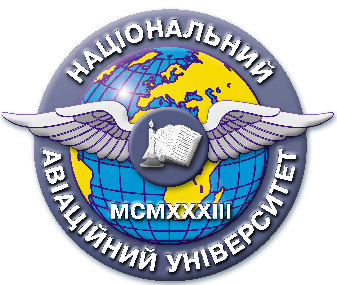 Система менеджменту якостіНАВЧАЛЬНО-МЕТОДИЧНИЙ КОМПЛЕКСнавчальної дисципліни«Актуальні проблеми сучасного повітряного права»для галузі знань …………08     "Право"…………………………….………….спеціальність ……………081 "Право"……….……………СМЯ НАУ НМК 13.01.05-01-2018КИЇВНавчально-методичний комплекс розробив:Завідувач  кафедри господарського,повітряного та космічного права,   ___________________                            Юлдашев С.О.                                                                              підпис                                                     П.І.Б.Навчально-методичний комплекс обговорено та схвалено на засіданні кафедри господарського, повітряного та космічного права протокол №____від «___» ____________ 2018 р.                                                                    Завідувач  кафедри _____________   Юлдашев С.О.                                                                                                                                                                                               підпис                          П.І.Б.Навчально-методичний комплекс обговорено та схвалено на засіданні НМРР ________, протокол № ____  від «___» ____________ 2018 р.                            Голова НМРР   _____________   Вишновецький В.М.                                                                                                        підпис                          П.І.Б.Рівень документа – 3бПлановий термін між ревізіями – 1 рікКонтрольний примірник 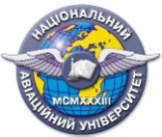 Система менеджменту якості Навчально-методичний комплекс навчальної дисципліни «Актуальні проблеми сучасного повітряного права»ШифрдокументаСМЯ НАУ НМК 13.01.05-01-2018Система менеджменту якості Навчально-методичний комплекс навчальної дисципліни «Актуальні проблеми сучасного повітряного права»Стор. ___з_____Стор. ___з_____